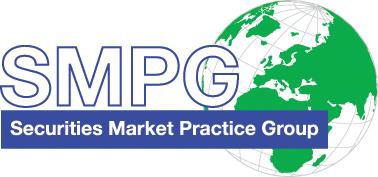 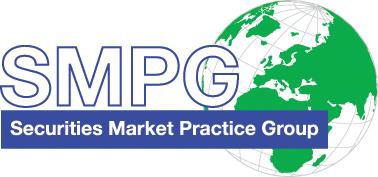 Status:	Version 2Preparation date:	August 2017Update date:	August 2017 Update impl. date:	August 2017Author:	TW SMPGSCOPE:	3KEY INFORMATION OF RIGHTS ISSUE EVENT IN MESSAGES:	3Scope:This document is applicable for Taiwan rights issue event because the arrangement of this kind of event has no intermediary financial instrument issued until the exercise of the rights. To get parties involved in the processing of rights issue handle Taiwan style similar as other markets, this market practice document only illustrates the characteristics of what we need to compose messages.Please note that this market practice is not fully compliant with the global SMPG market practice for single rights distribution events (RHTS).In order to accommodate the TW local market requirements for rights distributions where no intermediary security is distributed, a Data Source Scheme  (DSS) indicated by /TWCA/RHTS  is used in the :22F::CAEV indicator field.Other major deviations from global SMPG RHTS market practice include:The event is announced as a “Voluntary” event instead of a “Choice” event.In MT 564 Notification message (announcement advice) message in the Options sequence E, both “ADEX” and “NEWO” rates are allowed to represent “right distribution rate” and “new stock distribution rate” respectively.In MT 566 Confirmation message (payment advice of new stock) message in the Underlying Securities sequence B, the confirmed balance “CONB” is used to represent the confirmed balance of the instructed rights.Key information of rights issue event in messages:Corporate Action Event related to Rights Issue. It will be indicated by /TWCA/RHTS, where TWCA is the Data Source Scheme provider code of Trust Association of R.O.C.Type of Event: Voluntary EventExercise of the RHTS by the holder against the payment, voluntary. The exercise period ranges mostly for one month. Financial instrument is transferable but non-tradable in Taiwan market.Message type used:MT564: Corporate Action NotificationNotification is sent on the date of issuers’ announcement and on the record date.MT564: ReminderA reminder is sent before market deadline for subscribing new shares.MT565: Instruction to CustodianSubscription instruction is sent to custodian.MT567: AcknowledgeAn acknowledgement of receiving a client’s instruction.MT566: ConfirmationConfirmation is sent upon debit of subscription cost.Confirmation is sent upon credit of new shares.Dates:Record Date:	The date on which eligible balance is recorded on shareholders record book of the issuing company and entitlement of rights issue is fixed.Subscription Period: 	The period when application for rights issue allotment from entitled shareholder is accepted by issuer.Debit Date:	The date when custodian debits the customer’s account with the subscription cost.Script Payment Date: The date when custodian actually receives new shares and credits them to customer’s account.Corporate Action Chronology of Event: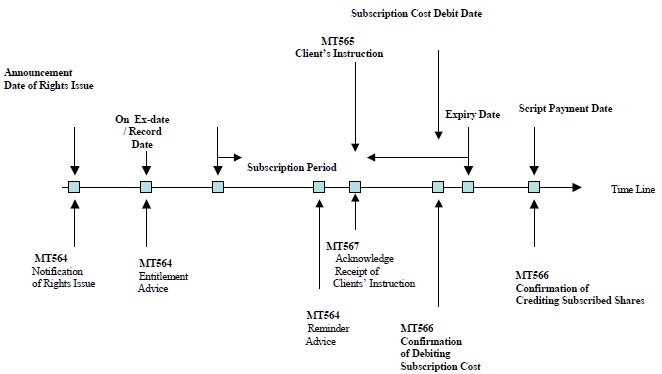 Balances:Eligible balances on Record Date signify the entitled balances to receive the rights. The requisite to become ‘Eligible’ is that the relevant shares are settled on or before the Record Date, being recorded on the shareholders record book of issuing company. Unsettled balances or balances with street name are not recorded as Eligible balances.Example of used Event Codes by types of message:The following Event Details and Event Codes for Optional details (excluding Mandatory details) are example of event codes advised from custodians in the Taiwan Market.MT564: Notification / ReminderSequence A General Information:98a / Preparation Date	PREPSequence B Underlying Securities: Subsequence B2 Account Information93a / Balance	ELIG or SETTSequence D Corporate Action Details(or Sequence E Corporate Action Option)98a / Date Time	ANOU, RDTE, XDTE, MKDT (E), RDDT (E), SUBS (E), EXPI (E), PAYD (E1, E2)69A/ Period of Action	PWAL (E)Sequence E Corporate Action Options35B/ ID of the Financial Instrument (ISIN Code is commonly used for the ID) (E1)36B/ Quantity of Financial Instrument	MAEX (E), ENTL (E1)90B/ Price	PRPP (E1)92D/ Rate	ADEX (E1)92D/ Rate	NEWO (E1)MT565 Instruction to CustodianSequence A General Information:98a / Preparation Date	PREPSequence B Underlying Securities: Subsequence B2 Account Information35B / Identification of the Financial Instrument	ISIN (B) 97a / Account Safekeeping Account	SAFE (B2)93a / Balance	ELIG or SETT (B2)Sequence D Corporate Action Instruction22H /Indicator	CAOPMT567 AcknowledgementSequence A General Information:98a / Preparation Date	PREPSequence B Corporate Action Details97a / Account Safekeeping Account	SAFE36B /Quantity of Financial Instrument	STAQMT566: Confirmation of Account PostingSequence A General Information:98a / Preparation Date	PREPSequence B Underlying Securities:35B / ID of the Financial Instrument (ISIN Code is commonly used for the ID)93B / Balance	CONB, ELIGSequence C Corporate Action Details:98a / Date Time	ANOU, XDTE, RDTESequence D Corporate Action Confirmation:90B/Price	PRPP (D1)98a/Date Time	RDDT (D), SUBS (D), PAYD (D1), AVAL (D1), POST (D1, D2), EXPI (D)Changes to previous versionsChanges to previous versionsChanges to previous versionsChanges to previous versionsVersion 1October 2016NewIllustrate Taiwan right issue event practicePage 1Version 2August2017RevisionFurther clarification on scope, added available codes